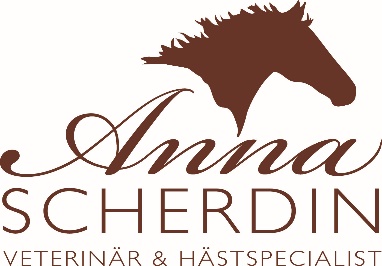 RöntgenintygM.T.Top Notchhingst, vbl trav, f 2020529, chipmärkt 752096700140455 Ägare MISTY TROTTING AB__________________________________________________________              har idag den 14/5-21 röntgats avseende lösa ben/broskfragment med följande resultat:Kotled, sidoprojektionHöger fram: uif Vänster fram: en ojämn och något uppruggad yta upptill, framtill på kotbenet, uif i övrigt.Kotled, två sneda projektioner:Höger bak: uifVänster bak: uif Hasleder, osteochondrosprojektion (PLDMO)Höger bak: ett litet fragment (POF) i ledens bakre inre kant, uif i övrigtVänster bak: uifuif = utan iakttagna förändringar.Intyget gäller bara för dagens röntgenundersökning och endast för de projektioner som anges.I tjänsten,Anna Scherdin